Автор:                                                                                                                                                 Саяпина  Тамара  Ивановна  педагог дополнительного образования, 1- квалификационная категория  МБОУ  ДО «Еланский дворец творчества» Еланского муниципального района Волгоградской области                         Сценарий мероприятия             «Посвящается 75-летию победы в Сталинградской битве»                                                                                                                                                                                    Цели:                                                                                                                                                                    - показать учащимся бессмертный подвиг Сталинграда во время Великой Отечественной войны;                                                                                                                                                               -  способствовать патриотическому воспитанию учащихся;                                                                 - воспитывать чувство национальной гордости за героический подвиг защитников волжской твердыни;  духовно-нравственные ценности, чувство  патриотизма.Оборудование:                                                                                                                                - карта «Сталинградской битвы», книги Сталинградская битва, плакаты «Родина Мать зовёт», ордена и медали Великой  Отечественной  войны, слайдовая  презентация,                                                                                                                       иллюстрации, портреты героев Великой  Отечественной  войны.                                                   Возраст  учащихся: 2-7 класс                                                                                                       Место проведения: актовый зал.                                                                                             Действующие  лица: ведущий, чтецы.                                                                                                                                                     Ход  мероприятияВедущий: Ребята, мы продолжаем цикл мероприятий, посвящённых  Победе нашего народа в Великой Отечественной войне. Сегодня мы обращаемся к такому  важному событию, как Сталинградская битва, которая стала началом коренного перелома в ходе Великой Отечественной  и  II Мировой войны.                                                                                   2 февраля 2018 года – 75 лет  Сталинградской битвы.                                                                                                                   Почти полгода длилась Сталинградская битва  с 19 ноября 1942 по 2 февраля 1943год. Для истории это не такой уж большой срок. Однако это грандиозное событие прошло через сердца миллионов людей. Очевидцы никогда не забудут то страшное время, когда бушевал ураган самого кровопролитного и масштабного сражения  Второй мировой войны. Без объявления звучит песня  «На Мамаевом кургане».                                                                              Идёт  демонстрация  слайдов.Ведущий:                                                                                                                                               Поклон земле суровой и прекрасной,                                                                                                      Что  вечно будет людям дорога!                                                                                                                   Здесь виден новый город – светлый, ясный,                                                                                     Степная ширь и волги берега.                                                                                                            Став на земле, суровой и прекрасной,                                                                                           Копнёшь песок, а он не жёлтый весь,                                                                                                         Не золотистый он, а тёмно- красный,                                                                                                                 Как кровь героев, пролитая здесь.Там, где двести дней и ночей                                                                                                                 Бушевала великая битва,                                                                                                                                  Там, где кровью тысяч людей                                                                                                                               Каждый метр земли был пропитан,                                                                                                                 Там, где сила советских солдат                                                                                                     Сокрушала фашистскую силу,-                                                                                                                Там давно уже пушки молчат,                                                                                                                       И поля от пожарищ остыли.                                                                                                                Там сегодня над  Волгой-рекой,                                                                                                                           На священной земле  Сталинградской,                                                                                                                 Обелиски становятся в строй                                                                                                                          В память мужеству, силе солдаткой.                                                                                                    Жизнь! Мы славим величье её.                                                                                                                           Жизнь! – вот благо и счастье людское!                                                                                                              За неё и за счастье твоё и моё                                                                                                                       Свои жизни отдали герои.1-й  чтец                                                                                                                                                  В свой срок - не  поздно  и не  рано                                                                                             Придёт  зима, замрёт земля,                                                                                                             И ты  к Мамаеву  кургану                                                                                                          Придёшь  2 февраля.                                                                                                                                  И там, у той  заиндевелой,                                                                                                                              У  той  священной  высоты,                                                                                                                      Ты на крыло метели белой                                                                                                         Положишь красные цветы.2-й  чтец                                                                                                                                                         И словно в первый раз заметишь,                                                                                                    Каким он был, их ратный путь!                                                                                                        Февраль, февраль – солдатский месяц.                                                                                            Пурга в лицо, снега по грудь.                                                                                                                 Сто зим пройдёт и сто метелиц,                                                                                                           Мы перед ними все в долгу,                                                                                                   Февраль, февраль – солдатский месяц.                                                                                               Горят гвоздики на снегу.Ведущий:  Подвиги  героев сделали священной  Сталинградскую землю. Пройдут годы и десятилетия, но к  подножию величественных памятников города- героя люди всегда будут приносить цветы, вспоминая тех, кто погиб за вечный огонь жизни.1-й чтец                                                                                                                                            «Мамаев курган»   М. ДорошинЕсть высокие горы на свете,                                                                                                          А Мамаев курган невысок!                                                                                                                 На  курган поднимаются дети                                                                                                                         И хрустит под ногами песок… 2-й чтец                                                                                                                                                      Есть высокие горы на свете,                                                                                                          А Мамаев курган невысок!                                                                                                                       Только ветер войны -                                                                                                                               Стылый ветер -                                                                                                                                                      На вершине его бьёт в висок.      3-й чтец                                                                                                                                                      Как он в сердце стучит,                                                                                                                             Гневный ветер!                                                                                                                                                                            Дух захватывает эта высь!..                                                                                                                            Ты поймёшь:                                                                                                                                                         Лишь на раннем рассвете                                                                                                                                               На Мамаев курган поднимись!          1-й чтец                                                                                                                                                          Не по чётким гранитным ступеням,                                                                                                                                 Не утоптанной узкой тропой -                                                                                                                           От оврага                                                                                                                                        Ползком…                                                                                                                                                 На коленях…                                                                                                                                          Вдруг поднялся над смертью слепой!                      2-й чтец                                                                                                                                     Поднимись!                                                                                                                                                 Рядом с теми, что встали                                                                                                                                 Здесь на вечный свой пост, -                                                                                                                            На года..                                                                                                                                                  И тебе здесь откроются дали,                                                                                                                   Ты таких не видал никогда.3-й чтец                                                                                                                                                   Есть высокие горы на свете,                                                                                                          А Мамаев курган невысок!                                                                                                                           На курган поднимаются дети…                                                                                                                       И горюч под ногами песок!                                                                                                                                                     Звучит песня «На безымянной высоте».1-й чтец                                                                                                                                                 Вы думаете, павшие молчат?                                                                                                         - Конечно да, - вы скажете,                                                                                                                     Неверно!                                                                                                                                             Они кричат, пока ещё стучат                                                                                                          Сердца живых и осязают нервы.                                                                                              Они кричат не где-нибудь, а в нас.                                                                                                          За нас кричат, особенно  ночами,                                                                                                       Когда стоит бессонница у глаз                                                                                                           И прошлое толпится за плечами.2-й чтец                                                                                                                                                       Они кричат и будят нас, живых,                                                                                            Недвижимыми чуткими руками                                                                                                           Они хотят, чтоб памятником им                                                                                                      Были Земля с пятью материкам. 3-й чтец                                                                                                                                          Вспоминаем всех поименно,                                                                                                          Сердцем вспомним своим,                                                                                                          Это нужно не мёртвым,                                                                                                                                Это нужно живым.   Ведущий:                                                                                                                                              Вечная слава и вечная  память                                                                                                        Павшим в жестоком бою!                                                                                                                 Бились отважно и стойко с врагами                                                                                                   Вы за Отчизну свою.                     М.ИсаковскийПредлагаем почтить память солдат, погибших у стен Сталинграда, минутой молчания.                           Идёт минута молчания.  Звук метронома.  1-й чтец                                                                                                                                                      Их теперь не обнять,                                                                                                                       Не пожать им ладонь,                                                                                                                             Но восстал из земли                                                                                                      Негасимый огонь.                                  2-й чтец                                                                                                                                              Скорбный огонь, светлый огонь!                                                                                                            Это павших сердца                                                                                                                                Отдают до конца                                                                                                                                 Своё яркое пламя –                                                                                                                               Живущим! 3-й чтец                                                                                                                                         Пролетели года. Отгремели бои.                                                                                                   Отболели, отмаялись раны твои.                                                                                                Но, далёкому мужеству                                                                                                                      верность  храня,                                                                                                                                                ты стоишь и молчишь                                                                                                                                           у святого огня.                                                                                                                                        Ты же выжил, солдат!                                                                                                                                Хоть сто раз умирал,                                                                                                                              Хоть друзей хоронил                                                                                                                                   И хоть насмерть стоял.                                                                                                                         Почему же ты замер –                                                                                                                                   На сердце ладонь,                                                                                                                                       И в  глазах, как в ручьях,                                                                                                                  Отразился огонь?                                                                                                                      Говорят, что не плачет солдат:                                                                                                                               Он -  солдат,                                                                                                                                                          И что старые раны                                                                                                                                             К ненастью болят.                                                                                                                                  Но вчера было солнце!                                                                                                                                И солнце с утра…                                                                                                                             Что ж ты плачешь, солдат,                                                                                                                                 У святого костра?               М. Агашина                                                                                                                                             1-й чтец                                                                                                                                          «Площадь павших борцов»    М. ДорошинНа площади Павших борцов Волгограда                                                                                             Печалью туманится взгляд:                                                                                                                    Зелёные ели с мальчишкими  рядом                                                                                                            У братской могилы стоят. 2-й чтец                                                                                                                                                     В той братской могиле                                                                                                                    Солдаты заснули,                                                                                                                                      Никто не тревожит солдат…                                                                                                                            Над ними в почётном стоят карауле                                                                                                           Их внуки -                                                                                                                                                           Мальчишки стоят.                                                                                                                                            3-й чтец                                                                                                                                                                                А ночью,                                                                                                                                                     Когда все мальчишки в постели,                                                                                                            Когда они спят и растут,                                                                                                                       Стоят в карауле печальные ели,                                                                                                      Бессонно стоят на посту. 1-й чтец                                                                                                                                                                  В строю, как солдаты                                                                                                                     В солдатских шинелях,                                                                                                                      Застыли шеренгой бойцов                                                                                                               Печальные ели,                                                                                                                                 Бессонные ели                                                                                                                                         На площади Павших борцов.Ведущий:                                                                                                                                               Говорят: «Кто мог пережить, тот должен иметь силы помнить».                                              И как бы время не отделяло нас от грозных фронтовых лет, оно не властно над памятью ветеранов войны.                                                                                                                 Показываются фотографии участников Сталинградской битвы, называются фамилии, имена, отчества ветеранов войны.                                                                                                                                      В дни битвы бойцы Красной Армии проявляли невиданный массовый героизм, и его масштабность ещё раз стало доказательством таких непреходящих ценностей, как любовь к Родине, к человеку, честь при выполнении воинского долга. Значительным духовным резервом будущей победы над фашистами явилось человеческое и воинское братство народов нашей страны, сцементированное интернационализмом и ненавистью к захватчикам.                                                                                                                                             И хотя Сталинград  давно переименован в Волгоград, люди многих стран не перестают восхищаться этим городом, который стал символом воинской доблести и славы в борьбе с фашизмом. Мы благодарны всем ветеранов  Великой Отечественной войны.                                                                                                                                                                                                                                                                     2-й чтец                                                                                                                                             Спасибо вам за подвиг благородный,                                                                                                       За мужество во имя торжества,                                                                                                             Победу мира, счастье и свободу,                                                                                                                  За то, что стала вечной синева. 3-й чтец                                                                                                                                                 Носите ордена! Они вам за Победу,                                                                                                                 За раны ваши честные даны.                                                                                                 Носите ордена! В них теплятся рассветы,                                                                                              Что отстояли вы в окопах той войны.1-й чтец                                                                                                                                                       Носите ордена! И в праздники, и в будни,                                                                                            На строгих кителях и модных пиджаках.                                                                               Носите ордена, чтоб видели все люди                                                                                        Вас, вынесших войну на собственных плечах.                              Звучит запись песни «День победы».Используемая литература:1.«Уроки служения Отечеству Сталинградская битва» Москва «Глобус» Вырщиков А.Н., Кусмарцев М.В.,2008      2. «Павлик Морозов»  Нижне  Волжское книжное издательство, 1973 М. Дорошин       3.Презентация «Мамаев курган»   интернет – ресурсы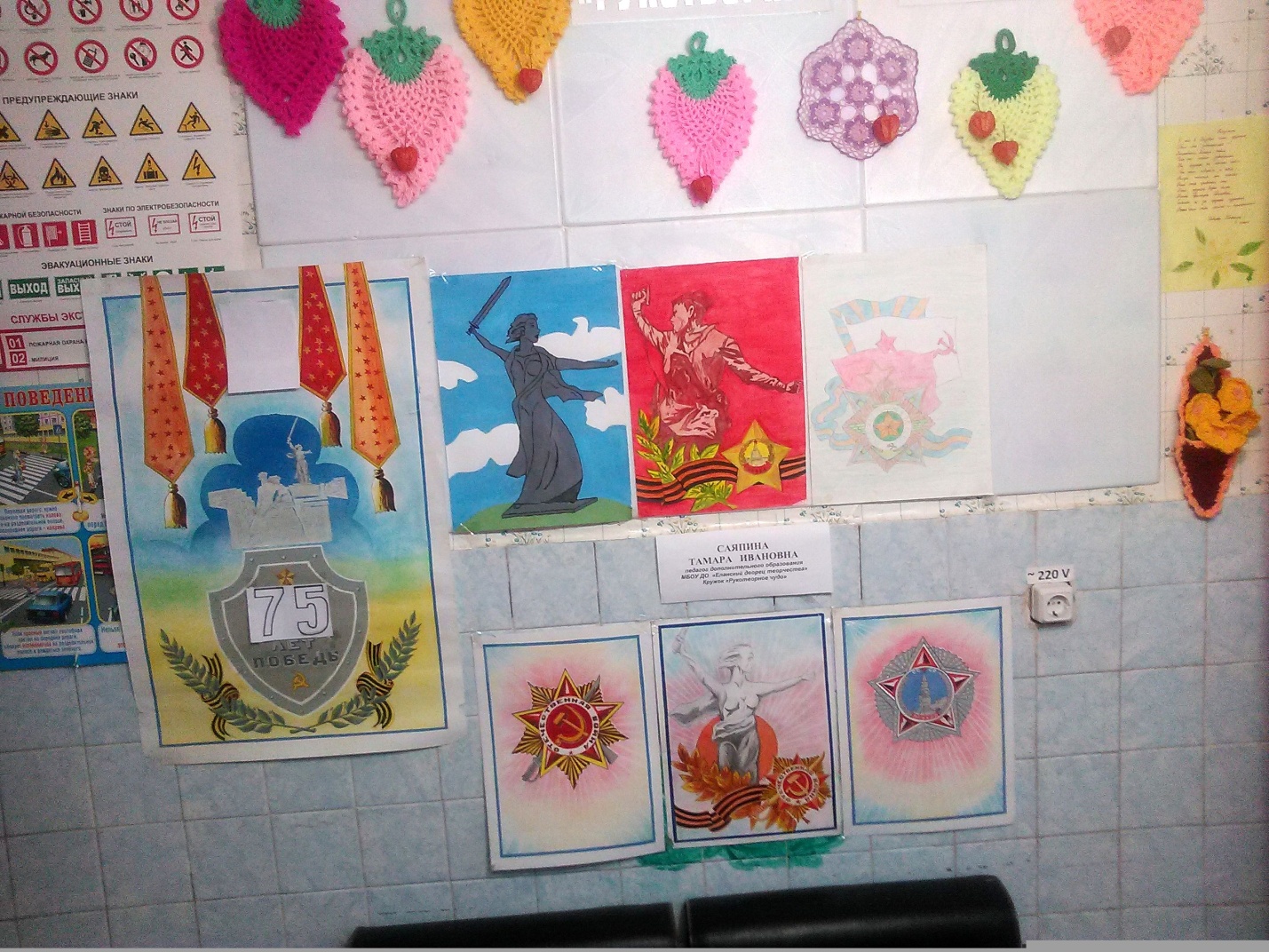 